 В соответствии с частью 3 статьи 28 Федерального закона от 06 октября 2003 года № 131-ФЗ «Об общих принципах организации местного самоуправления в Российской Федерации», статьей 16 Устава муниципального образования муниципального района «Печора»:1. Назначить на 21 октября 2019 года проведение публичных слушаний по проекту решения Совета муниципального района «Печора» «О Стратегии социально-экономического развития муниципального района «Печора» на период до 2035 года».  2. Назначить председательствующим на публичных слушаниях первого заместителя руководителя администрации муниципального района «Печора» Кислицына С. П.3. Опубликовать настоящее распоряжение, объявление о проведении публичных слушаний в газете «Печорское время».4. Разместить настоящее распоряжение, проект решения Совета МР «Печора» и объявление о проведении публичных слушаний на официальном сайте администрации муниципального района «Печора».Глава муниципального района – руководитель администрации                                                                  Н. Н. Паншина   попопопоАДМИНИСТРАЦИЯМУНИЦИПАЛЬНОГО РАЙОНА«ПЕЧОРА»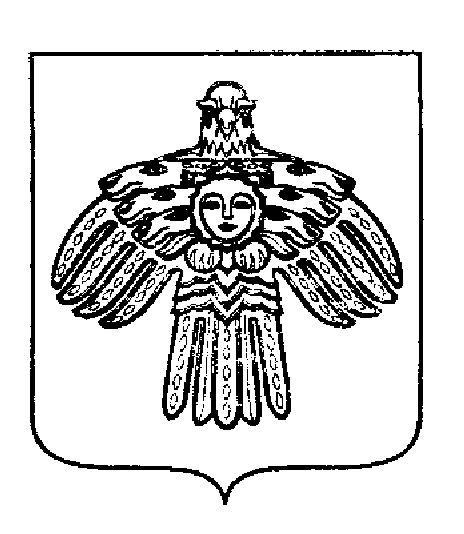 «ПЕЧОРА»МУНИЦИПАЛЬНÖЙ РАЙОНСААДМИНИСТРАЦИЯ РАСПОРЯЖЕНИЕТШÖКТÖМРАСПОРЯЖЕНИЕТШÖКТÖМРАСПОРЯЖЕНИЕТШÖКТÖМ«07 » октября 2019 г.г. Печора,  Республика Коми 	                                  № 1334-рО проведении публичных слушанийпо проекту муниципального правового акта